Задания викторины«В лес по грибы»Цель: обобщить знания детей по темам «Деревья», «Грибы» Прочтите ребенку вопрос, предложите внимательно   рассмотреть картинки, самостоятельно найти правильный ответ. Желаем Вам успехов!Обведи съедобные грибы зеленым цветом, а несъедобные – красным.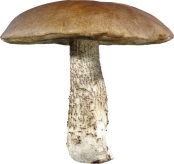 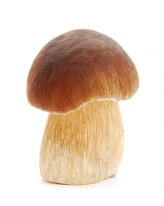 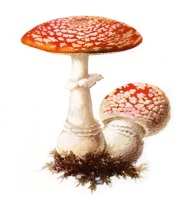 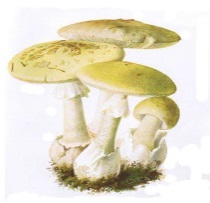 Отдай белые грибы белочке, а опята – ёжику.   Какие деревья не сбрасывают листву на зиму ?  (обведи красным цветом)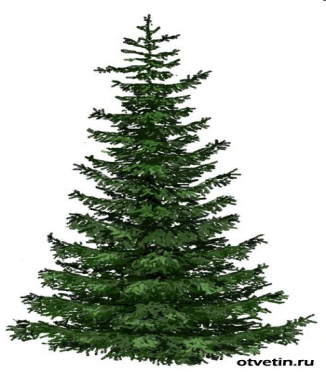 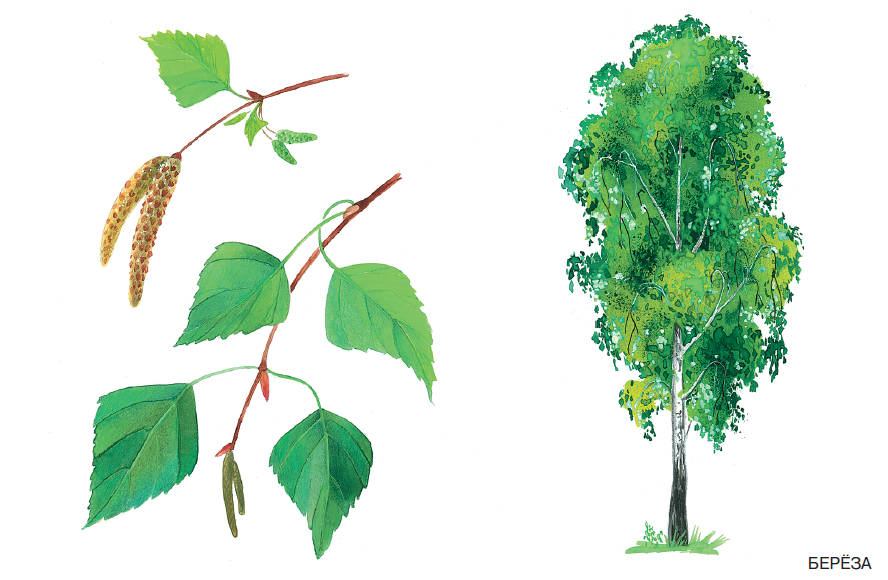 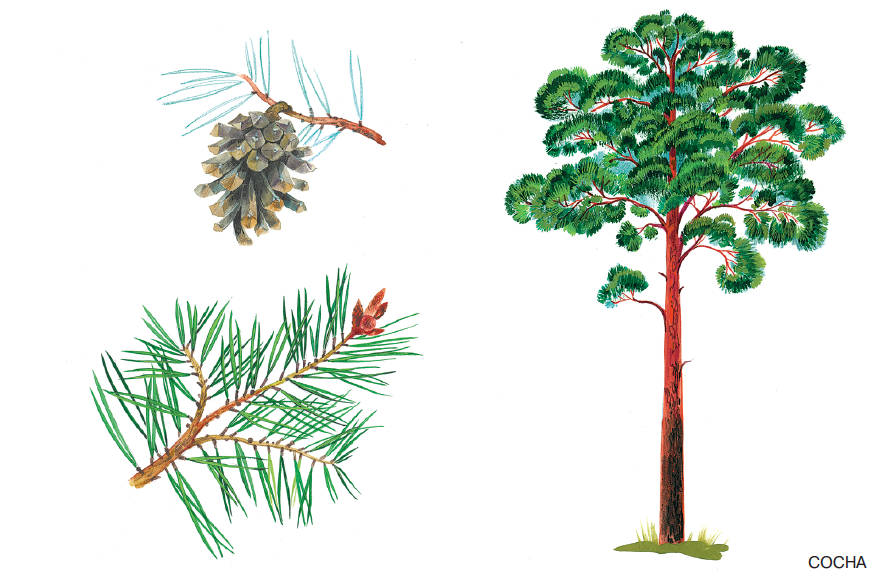 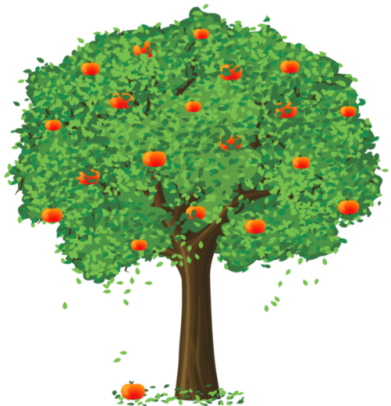  Раскрась картинку.  Проведи линию,  какому дереву принадлежат листья?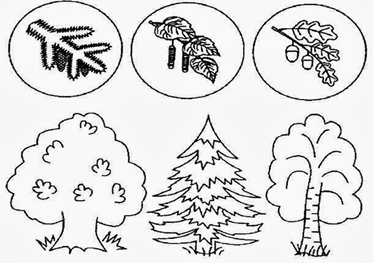 Молодец !Ф.И. участника, возраст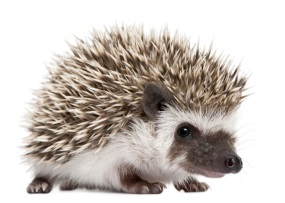 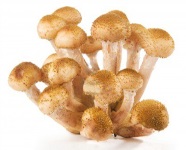 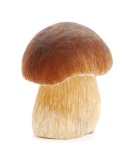 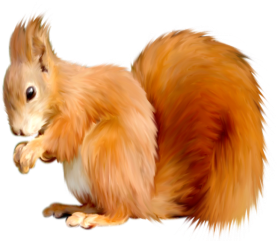 